        БОЙРОК                                                                        РАСПОРЯЖЕНИЕмарт 2019 йыл                           № 11                   22 марта 2019 годаО назначении должностного лица, ответственного за осуществление закупок (контрактного управляющего)В целях организации деятельности МКУ «ЦБ сельских поселений муниципального района Аскинский район РБ» при осуществлении закупок для собственных нужд, в соответствии со статьей 38 Федерального закона от 5 апреля 2013 г. №44-ФЗ «О контрактной системе в сфере закупок товаров, работ, услуг для обеспечения государственных и муниципальных нужд», приказываю:1.	 Назначить главу сельского поселения Кшлау-Елгинский муниципального района Аскинский район Аскинский район Республики Башкортостан Гатина Ильфата Халфатовича контрактным управляющим2.	Возложить на главу сельского поселения Кшлау-Елгинский муниципального района Аскинский район Аскинский район Республики Башкортостан Гатина Ильфата Хальфатовича следующие функции и полномочия:2.1.	Разработка плана закупок, осуществление подготовки изменений для внесения в план закупок, размещение в единой информационной системе плана закупок и внесенных в него изменений.2.2.	Разработка плана-графика, осуществление подготовки изменений для внесения в план-график, размещение в единой информационной системе плана-графика и внесенных в него изменений.2.3.	 Обеспечение осуществления закупок, в том числе заключения контрактов. 2.4.	 Участие в рассмотрении дел об обжаловании результатов определения поставщиков (подрядчиков, исполнителей) и осуществление подготовки материалов для выполнения претензионной работы.2.5.	 Организация в случае необходимости на стадии планирования закупок консультаций с поставщиками (подрядчиками, исполнителями) и участие в таких консультациях в целях определения состояния конкурентной среды на соответствующих рынках товаров, работ, услуг, определения наилучших технологий и других решений для обеспечения государственных/муниципальных нужд.2.6.	 Осуществление иных полномочий, предусмотренных Федеральным законом от 5 апреля 2013 г. № 44-ФЗ «О контрактной системе в сфере закупок товаров, работ, услуг для обеспечения государственных и муниципальных нужд».3.	 Возложить на главу сельского поселения Кшлау-Елгинский муниципального района Аскинский район Аскинский район Республики Башкортостан Гатину Ильфату Халфатовичу персональную ответственность в пределах осуществляемых ей полномочий.         4.  Контроль за исполнением настоящего распоряжения оставляю за собой.Глава сельского поселения Кшлау-Елгинский сельсоветмуниципального района Аскинский районРеспублики Башкортостан И.Х.ГатинБАШҠОРТОСТАН РЕСПУБЛИКАҺЫАСҠЫН  РАЙОНЫ   МУНИЦИПАЛЬ РАЙОНЫНЫҢҠЫШЛАУЙЫЛҒА АУЫЛ  СОВЕТЫ АУЫЛ  БИЛӘМӘҺЕ ХӘКИМИӘТЕ452885,Ҡышлауйылға ауылы, Мәктәпурамы, 5тел.: (34771) 2-44-35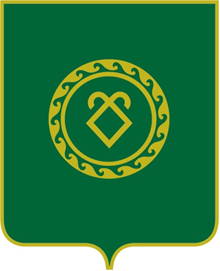 АДМИНИСТРАЦИЯСЕЛЬСКОГО ПОСЕЛЕНИЯКШЛАУ-ЕЛГИНСКИЙ СЕЛЬСОВЕТМУНИЦИПАЛЬНОГО РАЙОНААСКИНСКИЙ РАЙОН РЕСПУБЛИКИ  БАШКОРТОСТАН  452885, .д.Кшлау-Елга, ул.Школьная , 5тел.: (34771) 2-44-35